Participação:DESENVOLVIMENTO DOS TRABALHOSORDEM DO DIA - relato, discussão e apreciação das matériasCampo Grande, 17 de maio de 2022.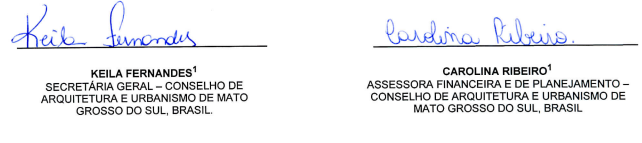 1Considerando a Deliberação Ad Referendum nº 112/2018-2020 que regulamenta as reuniões de comissões e plenárias no âmbito do CAU/MS, durante o período de pandemia de covid-19 e as necessidades de ações cautelosas em defesa da saúde dos membros do Plenário, convidados e colaboradores do Conselho e a implantação de reuniões deliberativas virtuais, atesto a veracidade e a autenticidade das informações prestadas.DATA:05 de abril de 2022 (terça-feira)HORÁRIO:Das 16h17min às 16h38minLOCAL DE REALIZAÇÃO:VÍDEO CONFERÊNCIA ATRAVÉS DA PLATAFORMA MEET (meet.google.com)VÍDEO CONFERÊNCIA ATRAVÉS DA PLATAFORMA MEET (meet.google.com)VÍDEO CONFERÊNCIA ATRAVÉS DA PLATAFORMA MEET (meet.google.com)coordenado porFabio Luis da SilvaCoordenador Eduardo Lino Duarte Membro Luís Eduardo CostaMembroLuciane Diel de Freitas PereiraMembroRosane Inês PetersenMembroDiego Luiz Rojas LubeAssessor JurídicoKeila FernandesSecretária GeralMoacir Dias Cardoso JúniorContadorCarolina Rodrigues Colen RibeiroAssessora Financeira e de PlanejamentoStephanie RibasAnalista de Comunicaçãoestrutura de pauta
(conforme art. 114 Regimento Interno)I - Verificação do quórum; II - Leitura, discussão e aprovação da súmula da reunião anterior; III - Comunicações; IV - Apresentação da pauta e extra pauta, quando houver; V - Distribuição das matérias a serem relatadas;  VI - Relato, discussão e apreciação das matérias.ABERTURA DOS TRABALHOS O coordenador adjunto, tendo verificado o quórum, instala a reunião.conclusão dos trabalhos1. Leitura, discussão e aprovação da súmula da reunião anterior;2. Apresentação do Relatório de Gestão 2021.1.Leitura e aprovação da 90ª Súmula da Reunião Ordinária – CFA CAU/MSfonteCAU/MSrelator(A)Fabio Luis da SilvaDiscussãoO coordenador adjunto informa que a 90ª súmula foi enviada antecipadamente por e-mail aos conselheiros. Aprovada por unanimidade.encaminhamento1 - Aprovação da 90ª Súmula da Reunião Ordinária – CFA CAU/MS2.Apresentação de Gestão 2021.fonteCAU/MS relator(A)Gerência Administrativa e FinanceiraDiscussão A Assessora Financeira e de Planejamento do CAU/MS apresentou o Relatório Integrado da Gestão 2021, este documento é a prestação de contas do exercício ao TCU e toda sociedade.Observou-se que desde 31/03/2022 o Relatório já estava disponível no site do CAU/MS, conforme determinações do Tribunal de Contas da União.Foram apresentadas as diretrizes dos limites estratégicos que devem ser obedecidos, bem como os valores reprogramados e os executados.Ainda foi informado que as ações da CEP/MS, CEF/MS e da Comunicação demonstraram ações relevantes durante o exercício, além da gestão financeira consciente e responsável nos últimos três anos, todos com resultados superavitários.Por fim, foi explicada a estrutura do documento, sendo o mesmo separado em: visão geral organizacional e ambiente externo, governança, estratégia e alocação de recursos, riscos, oportunidades e perspectivas, resultados e desempenho da gestão, alocação de recursos e áreas especiais da gestão e informações orçamentárias, financeiras e contábeis.encaminhamento1- Aprovação da Deliberação de Comissão nº 029/2021-2023 – CFA/MS.Conselheiro (a)FunçãoVotaçãoVotaçãoVotaçãoVotaçãoConselheiro (a)FunçãoSimNãoAbstençãoAusênciaLuis Eduardo CostaCoordenador Adjunto XRubens Moraes da Costa MarquesMembroXCharis GuernieriMembroXRosane Inês PetersenMembroXHistórico da votação:92ª REUNIÃO ORDINÁRIA DA CFA-CAU/MS (Online Plataforma GOOGLE MEET)Data: 17/05/2022.Matéria em votação: Aprovação da Súmula da 91ª Reunião Ordinária da CFA-CAU/MS do dia 05 de maio de 2022.Resultado da votação: Sim (4) Não (0) Abstenções (0) Ausências (0) Total (4) Ocorrências: o conselheiro estadual Eduardo Lino justificou sua ausência, convocando sua suplente.Assessoria Técnica: Carolina Rodrigues Colen Ribeiro.Condução dos trabalhos (Coordenador Adjunto): Luis Eduardo Costa.Histórico da votação:92ª REUNIÃO ORDINÁRIA DA CFA-CAU/MS (Online Plataforma GOOGLE MEET)Data: 17/05/2022.Matéria em votação: Aprovação da Súmula da 91ª Reunião Ordinária da CFA-CAU/MS do dia 05 de maio de 2022.Resultado da votação: Sim (4) Não (0) Abstenções (0) Ausências (0) Total (4) Ocorrências: o conselheiro estadual Eduardo Lino justificou sua ausência, convocando sua suplente.Assessoria Técnica: Carolina Rodrigues Colen Ribeiro.Condução dos trabalhos (Coordenador Adjunto): Luis Eduardo Costa.Histórico da votação:92ª REUNIÃO ORDINÁRIA DA CFA-CAU/MS (Online Plataforma GOOGLE MEET)Data: 17/05/2022.Matéria em votação: Aprovação da Súmula da 91ª Reunião Ordinária da CFA-CAU/MS do dia 05 de maio de 2022.Resultado da votação: Sim (4) Não (0) Abstenções (0) Ausências (0) Total (4) Ocorrências: o conselheiro estadual Eduardo Lino justificou sua ausência, convocando sua suplente.Assessoria Técnica: Carolina Rodrigues Colen Ribeiro.Condução dos trabalhos (Coordenador Adjunto): Luis Eduardo Costa.Histórico da votação:92ª REUNIÃO ORDINÁRIA DA CFA-CAU/MS (Online Plataforma GOOGLE MEET)Data: 17/05/2022.Matéria em votação: Aprovação da Súmula da 91ª Reunião Ordinária da CFA-CAU/MS do dia 05 de maio de 2022.Resultado da votação: Sim (4) Não (0) Abstenções (0) Ausências (0) Total (4) Ocorrências: o conselheiro estadual Eduardo Lino justificou sua ausência, convocando sua suplente.Assessoria Técnica: Carolina Rodrigues Colen Ribeiro.Condução dos trabalhos (Coordenador Adjunto): Luis Eduardo Costa.Histórico da votação:92ª REUNIÃO ORDINÁRIA DA CFA-CAU/MS (Online Plataforma GOOGLE MEET)Data: 17/05/2022.Matéria em votação: Aprovação da Súmula da 91ª Reunião Ordinária da CFA-CAU/MS do dia 05 de maio de 2022.Resultado da votação: Sim (4) Não (0) Abstenções (0) Ausências (0) Total (4) Ocorrências: o conselheiro estadual Eduardo Lino justificou sua ausência, convocando sua suplente.Assessoria Técnica: Carolina Rodrigues Colen Ribeiro.Condução dos trabalhos (Coordenador Adjunto): Luis Eduardo Costa.Histórico da votação:92ª REUNIÃO ORDINÁRIA DA CFA-CAU/MS (Online Plataforma GOOGLE MEET)Data: 17/05/2022.Matéria em votação: Aprovação da Súmula da 91ª Reunião Ordinária da CFA-CAU/MS do dia 05 de maio de 2022.Resultado da votação: Sim (4) Não (0) Abstenções (0) Ausências (0) Total (4) Ocorrências: o conselheiro estadual Eduardo Lino justificou sua ausência, convocando sua suplente.Assessoria Técnica: Carolina Rodrigues Colen Ribeiro.Condução dos trabalhos (Coordenador Adjunto): Luis Eduardo Costa.